Honorable Cámara de Diputados    Provincia de Buenos AiresEXP D 2278 / 15-16PROYECTO DE RESOLUCION DE DIPUTADOS DE                                           DE BUENOS AIRESRESUELVEDeclarar su profunda preocupación por las maniobras de los países imperialistas y  de cualquier grupo u organización  extremista que tengan  como política y base de su accionar la invasión, la ocupación, y el sometimiento de los pueblos en sus diversas formas y manifestar su rechazo al sitio de ciudades como Kafaria y Foua de Siria, ante el peligro inminente de su caída en manos del grupo de mercenarios de Daesch.Asimismo hacemos un llamado de alerta sobre la latente posibilidad de una masacre  y un  terrible crimen de lesa humanidad,  si se concreta esta maniobra.Honorable Cámara de Diputados    Provincia de Buenos AiresFUNDAMENTOSLa práctica del fascismo más criminal se dejó caer con la clara intención de cometer un nuevo y terrible crimen contra la humanidad en las ciudades sirias de Kafaria y Foua.Estas poblaciones  se encuentran sitiadas por mercenarios apoyados en sus inicios por Israel, Estados Unidos,  Turquía y financiados por Arabia Saudita, países éstos que han cometido los más sangrientos actos criminales de lesa humanidad,  demostrando que el poder de ambición del imperialismo no tiene límites y que la vida de los habitantes de los pueblos a los que invade, oprimen y sojuzgan no tiene valor alguno.Por estos días, las  ciudades sirias mencionadas  corren peligro real e inminente de que si caen en manos del Daesh, organización que autoproclamada como un califato independiente   se apoderó de un tercio del territorio de Siria y de otro tanto de la vecina República de Irak,  cometerán una masacre de más de 40.000 hombres mujeres y niños.Por lo que los pueblos del mundo que luchamos por nuestra liberación, debemos alzar nuestras voces y exigir a los organismos internacionales que eviten  estas masacres y genocidios solidarizándonos con las poblaciones agredidas.Es por ello solicito a los Sres Diputados acompañen la presente iniciativa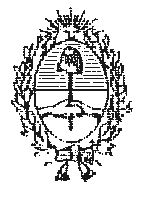 